JURNAL MANAJEMEN KESEHATAN INDONESIA COPYRIGHT TRANSFER AGREEMENTI/We certify that the work reported here has not been published before and contains no materials the publication of which would violate any copyright or other personal or proprietary right of any person or entity.Manuscript Title: Pengaruh Efisensi Waktu Tunggu, Biaya Pelayanan,  Kebersihan, Serta Kenyamanan Ruangan Terhadap Kepuasan Pasien Pada Pelayanan Instalasi Rawat Jalan Rumah Sakit Medika LestariAuthor’s Name:Firdaus Razie SugondoPuspita FaustinaInnocentius BernartoAffiliation and address: Universitas Pelita Harapan Executive Education Centre (Jalan Garnisum Dalam No 8, Karet Semanggi Jakarta, Indonesia 12930).I, the corresponding author, acting with consent of all authors listed on the above manuscript, hereby agree to transfer copyright of work to Study Program Magister of Public Health, Faculty of Public Health, Diponegoro University as the journal publisher. I/We reserve the following: 1) All proprietary rights other thancopyright, such as patent rights, 2) The right to use all or part of this article in the future works ofour own, such as in books and lectures.Date: 13/11/2021Principal Author: Firdaus Razie SugondoSignature: 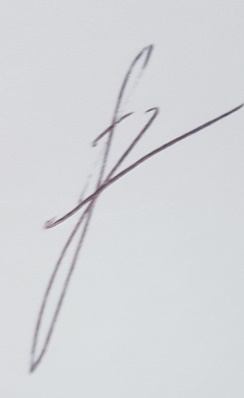 